MOHAMMED Mobile : +971504753686   | E-mail : mohammed-405041@2freemail.com Location: UAEFINANCE & ACCOUNTS MANAGEMENT PROFESSIONAL"A dedicated, detail-oriented professional highly regarded for providing exceptional leadership and support in revamping the financial & accounts functions to transform the loss-making operations into profit-generating opportunities. Equipped with proven capabilities to ensure that the organization contributes to the company's progress." PROFILE SUMMARY Seasoned and accomplished professional with over 27 years in developing financial policies to support rapid growth, continuously evaluating internal controls environment, and ensuring that stringent controls and compliance standards are maintained to invest in future sustainable business success and support rapid growth. Hands-on exposure in brainstorming financial strategies and processes, preparing & analyzing budgets, and driving revenue gains through accurate forecasting and financial reporting. Remarkable proficiency in strengthening the finance & accounting functions by aligning the processes and increasing productivity, streamlining systems, instituting systems, and correcting shortcomings.  Possessed robust financial control & reporting skills and ensured that all statutory and corporate obligations were met.SKILLS ACROSS: AREAS OF EXPERTISE  WORK EXPERIENCE Worked with Trading Supplies From  ( 1997  To 2022 ) as Senior Accountant.Key Responsibilities: Evangelize the transformation of business & financial outlook, establishing financial strategies. Develop and direct all short-term and long-range financial plans consistent with corporate philosophy and approach. Assess accounting data and produce financial reports or statements. Maintain accurate and complete financial records and participate in audits/reconciliations to eliminate variances. Register and post the accounting activities, including voucher entries, cash, and bank transactions. Successfully maintain excellent client satisfaction by providing professional, courteous customer service and handling diverse customer queries, providing accurate store, product & service informationManage petty cash & SRV check throughout the kingdom & funds confirmation manual & online via the newly introduced system MIRNAH BT approval:Entrust in month end closing to achieve our sales force targets maximum collection sales can avail their commission & incentives.Operate extensive company product knowledge to appropriately advise customers & resolve queries and manage cash & credit payments with precision, confidentiality & discretion.Work closely with team & build strong relationship day to day task & complete given deadline for closure of month end.Managed the monthly financial close process, ensuring all costs incurred were properly recorded, reviewing journal entries, and account and report preparation. Continuously review all finance policies and internal control procedures, effecting necessary changes where needed.Accountable for managing accounting and financial requirements and providing financial support, advice, and expertise to maximize value and deliver leadership, direction, and management to the finance and accounting teams. TRAINING & CERTIFICATIONS Diploma in Air Ticketing. EDUCATIONAL CREDENTIALS Bachelor of Commerce (B. Com) from Chetana's Hazarimal Somani College of Arts and Commerce, India 1997Technical Proficiency:Well-versed with the MS Office Suite PERSONAL DOSSIERLanguage Known : English, Arabic,Urdu, HindiNationality : Indian ,     Martial Status : Married,     Visa :   Tourist Visa valid Till ( march 10)Strategic PlanningFinance & Accounts ManagementFinancial Analysis & ReportingResolving Customer Issues           Cash ManagementPeople ManagementAccounting Regulations & StandardsNegotiation SkillsClient ManagementConflict ResolutionProcess ImprovementTeam LeadershipStrategic PlanningDeveloping, recommending, and directing all short-term and long-range financial plans consistent with corporate philosophy and strategies; providing direction to all financial operations to ensure financial data is as accurate and timely as possible, cash and assets are maximized, and accounting systems are reliable and efficiently implemented.Finance & Accounts Formulating and reviewing the financial verticals, such as accounting, budgeting, financial and accounting systems, internal controls, decision support systems, financial benchmarking, general ledger systems, financial analysis, and long-range financial planning.Financial Reporting & AnalysisAssessing the financial data & trends; identifying key issues to maximize profits/ minimize expenses; reviewing monthly management reports; formulating group-level policies regarding cost-cutting and financial reporting; providing senior management with analysis & reports that support long-term/short-term business planning. 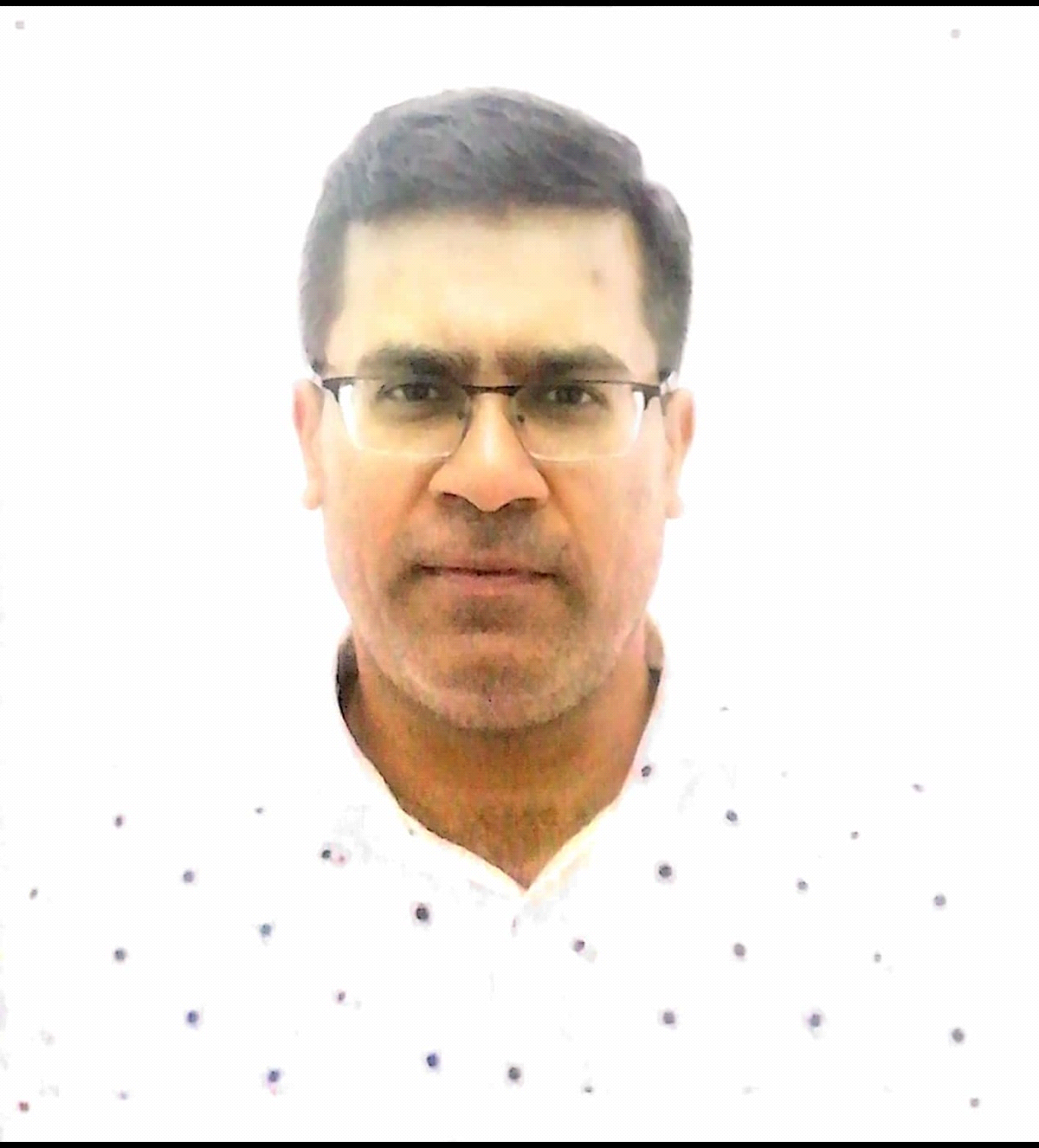 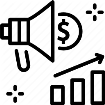 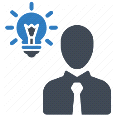 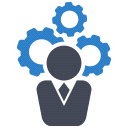 